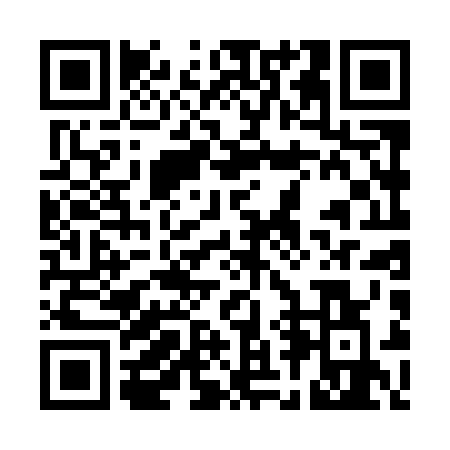 Ramadan times for Santivanez, BoliviaMon 11 Mar 2024 - Wed 10 Apr 2024High Latitude Method: NonePrayer Calculation Method: Muslim World LeagueAsar Calculation Method: ShafiPrayer times provided by https://www.salahtimes.comDateDayFajrSuhurSunriseDhuhrAsrIftarMaghribIsha11Mon5:145:146:2712:353:576:426:427:5112Tue5:155:156:2712:353:566:426:427:5013Wed5:155:156:2812:343:566:416:417:4914Thu5:155:156:2812:343:566:406:407:4815Fri5:165:166:2812:343:566:396:397:4716Sat5:165:166:2812:333:566:386:387:4617Sun5:165:166:2812:333:556:386:387:4618Mon5:165:166:2912:333:556:376:377:4519Tue5:175:176:2912:333:556:366:367:4420Wed5:175:176:2912:323:556:356:357:4321Thu5:175:176:2912:323:546:346:347:4222Fri5:175:176:2912:323:546:346:347:4223Sat5:185:186:3012:313:546:336:337:4124Sun5:185:186:3012:313:546:326:327:4025Mon5:185:186:3012:313:536:316:317:3926Tue5:185:186:3012:303:536:306:307:3827Wed5:185:186:3012:303:536:306:307:3828Thu5:195:196:3112:303:526:296:297:3729Fri5:195:196:3112:303:526:286:287:3630Sat5:195:196:3112:293:526:276:277:3531Sun5:195:196:3112:293:516:276:277:341Mon5:195:196:3112:293:516:266:267:342Tue5:195:196:3212:283:516:256:257:333Wed5:205:206:3212:283:506:246:247:324Thu5:205:206:3212:283:506:236:237:315Fri5:205:206:3212:283:496:236:237:316Sat5:205:206:3212:273:496:226:227:307Sun5:205:206:3312:273:496:216:217:298Mon5:205:206:3312:273:486:206:207:299Tue5:215:216:3312:263:486:206:207:2810Wed5:215:216:3312:263:476:196:197:27